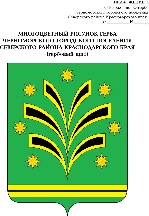 АДМИНИСТРАЦИЯЧЕРНОМОРСКОГО ГОРОДСКОГО ПОСЕЛЕНИЯСЕВЕРСКОГО РАЙОНАПОСТАНОВЛЕНИЕот  05.09.2017                      								№ 403пгт ЧерноморскийОб утверждении административного регламента администрации Черноморского городского поселения Северского района  по предоставлению муниципальной услуги «Предоставление копий правовых актов администрации Черноморского городского поселения Северского района» В целях регламентации административных процедур и административных действий при предоставлении муниципальной услуги «Предоставление копий правовых актов администрации Черноморского городского поселения Северского района», реализации административной реформы, в соответствии с Федеральным законом от 27 июля 2010 года № 210-ФЗ «Об организации предоставления государственных и муниципальных услуг», постановлением Правительства Российской Федерации от 16 мая 2011 года  № 373 «О разработке и утверждении административных регламентов исполнения государственных функций и административных регламентов предоставления государственных услуг», руководствуясь Уставом Черноморского городского поселения Северского района, п о с т а н о в л я ю:1. Утвердить административный регламент администрации Черноморского городского поселения Северского района по предоставлению муниципальной услуги «Предоставление копий правовых актов администрации Черноморского городского поселения» (далее – Административный регламент (прилагается). 2. Опубликовать настоящее постановление в средствах массовой информации и разместить на официальном сайте администрации Черноморского городского поселения Северского района.3. Контроль за выполнением настоящего постановления оставляю за собой 4. Настоящее постановление вступает в силу со дня его опубликования.Глава Черноморского городского поселения Северского района 								С.А.ТаровикПРИЛОЖЕНИЕУТВЕРЖДЕНпостановлением администрации Черноморского городского поселения Северского районаот 05.09.2017 № 403АДМИНИСТРАТИВНЫЙ РЕГЛАМЕНТ администрации Черноморского городского поселения Северского района  по предоставлению муниципальной услуги «Предоставление копий правовых актов администрации Черноморского городского поселения Северского района» Общие положенияНастоящий Административный регламент предоставления администрацией Черноморского городского поселения Северского района (далее - администрация) муниципальной услуги «Предоставление копий правовых актов администрации Черноморского городского поселения Северского района» (далее - муниципальная услуга) определяет сроки и последовательность действий (административная процедура) администрации, повышает качество и доступность результатов предоставления муниципальной услуги по исполнению запросов, связанных с предоставлением копий правовых актов при предоставлении настоящей муниципальной услуги. 1.1. Предмет регулирования регламентаПредметом регулирования настоящего административного регламента (далее – Административный регламент) является порядок предоставления администрацией муниципальной услуги «Предоставление копий правовых актов администрации Черноморского городского поселения Северского района».1.2. Круг заявителейПолучателем муниципальной услуги являются физические лица, индивидуальные предприниматели или юридические лица, обратившиеся в администрацию за предоставлением им заверенных копий правовых актов администрации Черноморского городского поселения Северского района.1.3. Требования к порядку информирования о предоставлении муниципальной услугиОсновными требованиями к порядку информирования граждан о предоставлении муниципальной услуги являются:- достоверность предоставляемой информации;- четкость в изложении информации;- полнота информирования.Ответственность за организацию работы по исполнению муниципальной услуги возглавляется на начальника общего отдела администрации.1.3.1. Информация о месте нахождения и графике работы структурных подразделений, предоставляющих муниципальную услугу, организаций, участвующих в предоставлении муниципальной услуги, способы получения информации о месте нахождения и графиках работы государственных и муниципальных органов и организаций, обращение в которые необходимо для получения муниципальной услуги, а также многофункциональных центров предоставления государственных и муниципальных услуг.Муниципальная услуга «Предоставление копий правовых актов администрации Черноморского городского поселения Северского района» предоставляется общим отделом администрации Черноморского городского поселения, место нахождения общего отдела администрации (далее - общий отдел): 353265, Краснодарский край, Северский район, пгт. Черноморский, ул. Дзержинского 24, 2 этаж.График работы:Обеденный перерыв в рабочие дни с понедельника по пятницу с 12.00 до 13.00.Накануне нерабочих праздничных дней график работы с 8.00 до 16.00, обеденный перерыв с 12.00 до 12.35.Участие иных организаций при предоставлении муниципальной услуги не предусмотрено.Предоставление муниципальной услуги в многофункциональном центре предоставления государственных и муниципальных услуг не осуществляется.1.3.2. Справочные телефоны структурных подразделений, предоставляющих  муниципальную услугу, организаций, участвующих в предоставлении муниципальной услуги, в том числе номер телефона автоинформатораКонтактный телефон начальника общего отдела: 8 (86166)66-4-31.1.3.3. Адреса официальных сайтов администрации Черноморского городского поселения Северского района, организаций, участвующих в предоставлении муниципальной услуги, в сети Интернет,содержащих информацию о предоставлении муниципальной услуги и услуг, которые являются необходимыми и обязательными для предоставления муниципальной услуги, адреса их электронной почты.Официальный сайт администрации Черноморского городского поселения Северского района http://sevadm.ru/poseleniya/chernomorskoe-gp/ (далее – официальный сайт администрации).finadmcher@mail.ru - электронная почта администрации 1.3.4. Порядок получения информации заявителями по вопросам предоставления муниципальной услуги и услуг, которые являются необходимыми и обязательными для предоставления муниципальной услуги, сведений о ходе предоставления указанных услуг, в том числе с использованием федеральной государственной информационной системы «Единый портал государственных и муниципальных услуг (функций)»Информацию о предоставлении муниципальной услуги можно получить: - непосредственно в общем отделе;- по телефону для справок, номерам телефонов специалистов общего отдела, указанных в п.1.3.2 настоящего Административного регламента;- на официальном сайте администрации;- на информационном стенде;- в сети Интернет с использованием федеральной государственной информационной системы «Единый портал государственных и муниципальных услуг (функций)» по адресу: http://www.gosuslugi.ru (далее - Единый портал) и региональной информационной системы «Портал государственных и муниципальных услуг Краснодарского края» (далее - Портал края).На официальном сайте администрации размещается следующая информация:- полное наименование и почтовый адрес администрации;- настоящий Административный регламент;- график работы отдела, предоставляющего муниципальную услугу;- контактные телефоны специалистов отдела;- образец письменного запроса заявителя о предоставлении муниципальной услуги.На информационном стенде размещается следующая информация:- полное наименование структурного подразделения, предоставляющего муниципальную услугу;- почтовый адрес общего отдела;- адрес официального сайта администрации;- контактные телефоны;- фамилии, имена и отчества и должности специалистов, осуществляющих прием и информирование заявителей;- график работы;- перечень документов, предоставляемых заявителем для получения муниципальной услуги;- образец письменного заявления о предоставлении муниципальной услуги;На Едином портале и Портале края можно получить следующую информацию:- текст настоящего Административного регламента;- перечень документов, предоставляемых заявителем для получения муниципальной услуги;- образец письменного заявления о предоставлении муниципальной услуги;- адрес официального сайта администрации;- сроки получения муниципальной услуги.1.3.5. Порядок, форма и место размещения информации, в том числе на стендах в местах предоставления муниципальной услуги и услуг, которые являются необходимыми и обязательными для предоставления муниципальной услуги, а также на официальных сайтах администрации, предоставляющей муниципальные услуги, организаций, участвующих в предоставлении муниципальной услуги, в сети Интернет, а также в федеральной государственной информационной системе «Единый портал государственных и муниципальных услуг (функций).Информацию о предоставлении муниципальной услуги заявитель может получить непосредственно в общем отделе.Специалист общего отдела, ответственный за предоставление услуги обязан сообщить график приема заявлений, точный почтовый адрес, требования к письменному запросу заявителей о предоставлении муниципальной услуги.Должностное лицо, осуществляющее устное информирование, должно принять все необходимые меры для полного и оперативного ответа на поставленные вопросы, в том числе с привлечением других специалистов.Заявителям обеспечивается возможность получения информации о порядке предоставления муниципальной услуги на официальном сайте администрации в информационно-коммуникационной сети интернет и на «Едином портале государственных и муниципальных услуг (функций)»: http://www.gosuslugi.ru, на «Портале государственных и муниципальных услуг Краснодарского края»: http://www.pgu.krasnodar.ru.Необходимость получения услуг, которые являются необходимыми и обязательными для предоставления муниципальной услуги отсутствует.Стандарт предоставления муниципальной услуги2.1. Наименование муниципальной услугиМуниципальная услуга «Предоставление копий правовых актов администрации Черноморского городского поселения Северского района».2.2. Наименование структурного подразделения, предоставляющего муниципальную услугу.Муниципальная услуга предоставляется общим отделом администрации Черноморского городского поселения Северского района.Общий отдел, не вправе требовать от заявителя осуществления действий, в том числе согласований, необходимых для получения муниципальной услуги и связанных с обращением в иные органы и организации, за исключением получения услуг, включенных в перечень услуг, которые являются необходимыми и обязательными для предоставления муниципальных услуг, утвержденный Советом Черноморского городского поселения Северского района.2.3. Описание результата предоставления муниципальной услугиРезультатом предоставления муниципальной услуги является выдача заверенной в установленном порядке копии правового акта заявителю, либо письменного уведомления об отказе в выдаче копии документа.2.4. Срок предоставления муниципальной услуги, в том числе с учетом необходимости обращения в организации, участвующие в предоставлении муниципальной услуги, срок приостановления предоставления муниципальной услуги в случае, если возможность приостановления предусмотрена законодательством Российской Федерации, срок выдачи (направления) документов, являющихся результатом предоставления муниципальной услугиПредметом муниципальной услуги являются правовые акты администрации Черноморского городского поселения Северского района, находящиеся на хранении в ведомственном архиве администрации до момента передачи их на хранение в архивный отдел администрации муниципального образования Северский район (далее - архивный отдел), расположенный по адресу: 353240, Краснодарский край, Северский район, ст.Северская, ул. Петровского, 2. Предоставление муниципальной услуги осуществляется в течение 3 рабочих дней со дня регистрации заявления о выдаче копии правового акта.Участие иных организаций в предоставлении муниципальной услуги не предусматривается.2.5. Перечень нормативных правовых актов, регулирующих отношения, возникающие в связи с предоставлением муниципальной услуги,с указанием их реквизитов и источников официального опубликованияКонституция Российской Федерации от 12 декабря 1993 года (опубликована в «Российской газете» от 21 января 2009 года  № 7); Федеральный закон от 27 июля 2010 года № 210-ФЗ «Об организации предоставления государственных и муниципальных услуг (опубликован в «Российской газете» от 30 июля 2010 года № 168);Федеральный закон от 06 октября  №131-ФЗ «Об общих принципах организации местного самоуправления в Российской Федерации» (опубликован в «Российской газете» от 23 июня 2004 года № 131;постановление Правительства Российской Федерации от 16 мая 2011 года № 373 «О разработке и утверждении административных регламентов исполнения государственных функций и административных регламентов предоставления государственных услуг» (опубликован в «Собрании законодательства Российской Федерации», от 30 мая 2011 года № 22);Устав Черноморского городского поселения Северского района, принятый решением Совета Черноморского городского поселения Северского района от 11 мая 2017 года №231.2.6. Исчерпывающий перечень документов, необходимых в соответствиис нормативными правовыми актами для предоставления муниципальнойуслуги и услуг, которые являются необходимыми и обязательными дляпредоставления муниципальной услуги, подлежащих представлениюзаявителем, способы их получения заявителем, в том числе в электроннойформе, порядок их представленияДля предоставления муниципальной услуги заявители (непосредственно или через представителя, полномочия которого оформляются в порядке, установленном законодательством Российской Федерации) предоставляют в администрацию:- надлежащим образом оформленное заявление о выдаче копии правового акта администрации Черноморского городского поселения Северского района (приложение №1, № 2);	- документ, удостоверяющий личность заявителя;	- документы, подтверждающие полномочия физического лица действовать от имени заявителя;	- документы, подтверждающие право заявителя на предоставление муниципальной услуги (указанные документы представляются заявителем в случае, если им запрашивается копия правового акта, непосредственно затрагивающего его права и законные интересы, не размещенного во внешних информационных базах (Консультант-Плюс, Гарант и другие), и (или) не опубликованного официально).В заявлении в обязательном порядке указываются фамилия, имя, отчество заявителя, адрес места проживания, дата, регистрационный номер и полное наименование документа, копию которого запрашивает заявитель, а также причина обращения, дата подачи заявления и подпись, а также предъявляют паспорт, либо иной документ удостоверяющий личность заявителя (официального представителя полномочия которого оформляются в порядке, установленном законодательством Российской Федерации).Заявитель может воспользоваться бланком формы заявления размещенным на «Едином портале» в информационно-коммуникационной сети Интернет: http://www.gosuslugi.ru, на «Портале края»: http://www.pgu.krasnodar.ru. 2.7. Исчерпывающий перечень документов, необходимых в соответствиис нормативными правовыми актами для предоставления муниципальнойуслуги, которые находятся в распоряжении государственных органов, органов местного самоуправления и иных органов, участвующих в предоставлении муниципальных услуг и которые заявитель вправе предоставить, а также способы их получения заявителями, в том числе в электронной форме, порядок их представленияПри предоставлении муниципальной услуги, документов которые находятся в распоряжении государственных органов, органов местного самоуправления и иных органов участвующих в предоставлении муниципальной услуги и которые заявитель вправе представить, не имеется.При предоставлении муниципальной услуги запрещается требовать от заявителя:- предоставления документов и информации или осуществления действий, представление или осуществление которых не предусмотрено нормативными правовыми актами, регулирующими отношения, возникающие в связи с предоставлением муниципальной услуги; -  предоставления документов и информации, которые в соответствии с нормативными правовыми актами Российской Федерации, нормативными правовыми актами субъектов Российской Федерации и муниципальными правовыми актами находятся в распоряжении органов местного самоуправления, предоставляющих муниципальную услугу, иных органов местного самоуправления и (или) подведомственных государственным органам и органам местного самоуправления организаций, участвующих в предоставлении государственных и муниципальных услуг, за исключением документов указанных в части 6 статьи 7 Федерального закона от 27 июля 2010 года № 210-ФЗ «Об организации предоставления государственных и муниципальных услуг».2.8. Исчерпывающий перечень оснований для отказа в приеме документов,необходимых для предоставления муниципальной услугиОснованием для отказа в приеме документов необходимых для предоставления муниципальной услуги, является несоблюдение пункта 2.6 настоящего Административного регламента: - отсутствие или ненадлежащее оформление заявления заинтересованного лица о выдаче копии правового акта администрации Черноморского городского поселения Северского района;- обращение заявителя о выдаче копии документов, не затрагивающих его права и свободы (с целью соблюдения прав и свобод других граждан на неприкосновенность частной жизни, личную и семейную тайну, защиту их чести и достоинства, защиту деловой репутации, права организаций на защиту их деловой репутации).Муниципальная услуга не предоставляется общим отделом, в случае если в заявлении содержится просьба о выдаче копии правового акта администрации, находящегося на постоянном хранении в архивном отделе, данное заявление направляется по принадлежности в архивный отдел.2.9. Исчерпывающий перечень оснований для приостановленияпредоставления муниципальной услугиПриостановление предоставления муниципальной услуги не предусмотрено.2.10. Исчерпывающий перечень оснований для отказав предоставлении муниципальной услугиОснованиями для отказа в выдаче заверенных копий документов являются:- ненадлежащее оформление заявления, указанного в настоящем Административном регламенте;- обращение заявителя о выдаче заверенной копии документа, входящего в Перечень документов ограниченного пользования администрации Черноморского городского поселения; - обращение заявителя о выдаче заверенной копии документов, не затрагивающих его права и свободы.- отсутствие оригинала доверенности (либо её копии) от заявителя.В случае несоответствия заявления настоящему Административному регламенту специалист администрации в течение двух рабочих дней со дня его регистрации подготавливает заявителю письменное уведомление администрации Черноморского городского поселения об отказе в выдаче заверенных копий документов и согласовывает его с главой администрации Черноморского городского поселения (или уполномоченным должностным лицом).Письменное уведомление администрации Черноморского городского поселения заявителю об отказе в выдаче заверенных копий документов должно содержать основания для отказа с указанием возможностей их устранения.Письменное уведомление об отказе в предоставлении муниципальной услуги оформляется за подписью главы администрации Черноморского городского поселения (или уполномоченного должностного лица) и регистрируется в администрации Черноморского городского поселения.2.11. Перечень услуг, которые являются необходимыми и обязательнымидля предоставления муниципальной услуги, в том числе сведенияо документе (документах), выдаваемом (выдаваемых) организациями,участвующими в предоставлении муниципальной услугиПри предоставлении муниципальной услуги оказание иных услуг, необходимых и обязательных для предоставления муниципальной услуги, а также участие иных организаций при предоставлении муниципальной услуги не предусмотрено.2.12. Порядок, размер и основания взимания пошлины или иной платы,взимаемой за предоставление муниципальной услугиОснования взимания пошлины или иной платы взимаемой за предоставление муниципальной услуги не предусматриваются.Муниципальная услуга предоставляется заявителю (непосредственному представителю заявителя, полномочия которого оформляются в порядке, установленном законодательством Российской Федерации) бесплатно.2.13. Порядок, размер и основания взимания платы за предоставление услуг,которые являются необходимыми и обязательными дляпредоставления муниципальной услуги, включая информациюо методике расчета размера такой платыПлата за предоставление услуг, которые являются необходимыми и обязательными для предоставления муниципальной услуги, не взимается.2.14. Максимальный срок ожидания в очереди при подаче запросао предоставлении муниципальной услуги, услуги, предоставляемойорганизацией, участвующей в предоставлении муниципальной услуги,и при получении результата предоставления таких услуг.Максимальный срок ожидания в очереди при подаче запроса о предоставлении муниципальной услуги и при получении результата составляет 15 минут.2.15. Срок и порядок регистрации запроса заявителя о предоставлениимуниципальной услуги, услуги, предоставляемой организацией,участвующей в предоставлении муниципальной услуги,в том числе в электронной формеЗаявление о предоставлении муниципальной услуги заполняется заявителем по форме, предусмотренной настоящим административным регламентом, затем передается специалисту общего отдела, ответственному за предоставление муниципальной услуги для последующей регистрации в журнале учета выдачи копий документов (по заявлениям граждан и юридических лиц).Срок регистрации запроса на выдачу копий правовых актов – в день обращения, но не позднее одного рабочего дня, следующего за днем поступления заявления.2.16. Требования к помещениям, в которых предоставляютсямуниципальная услуга, услуга, предоставляемая организацией,участвующей в предоставлении муниципальной услуги,к месту ожидания и приема заявителей, размещению и оформлениювизуальной, текстовой и мультимедийной информациио порядке предоставления таких услугПомещение, выделенное для осуществления муниципальной услуги должно соответствовать санитарно – эпидемиологическим правилам и нормативам.Помещение для оказания муниципальной услуги должны быть оснащено столом, стульями, компьютером, оргтехникой и канцелярскими принадлежностями, позволяющими организовать оказание муниципальной услуги.Для ожидания и приема заявителей отводится специальное место, оборудованное стульями, столами, канцелярскими принадлежностями, бумагой для возможности оформления документов, информацией о месте нахождения, графики работы общего отдела, порядке предоставления муниципальной услуги.  Территория, прилегающая к зданию, оборудуется парковочными местами для стоянки легкового автотранспорта, в том числе не менее десяти процентов мест (но не менее одного места) для парковки специальных автотранспортных средств инвалидов.Доступ заявителей к парковочным местам является бесплатным. Вход в здание оформляется табличкой, информирующей о наименовании органа (организации), предоставляющего муниципальную услугу.Вход в здание оборудуется устройством для маломобильных граждан. При предоставлении муниципальной услуги прием заявителей осуществляется в помещениях, которые оборудуются системой кондиционирования воздуха, противопожарной системой и средствами пожаротушения и соответствуют санитарно-эпидемиологическим правилам и нормам. Помещения для приема заявителей оборудуются пандусами, санитарно-техническими помещениями (доступными для инвалидов), расширенными проходами, позволяющими обеспечить беспрепятственный доступ заявителей, включая заявителей, использующих кресла-коляски и собак-проводников.В случае возникновения у заявителя затруднений либо в случае невозможности самостоятельно пройти к месту оказания муниципальной услуги, дежурный сотрудник Единой диспетчерской службы Черноморского городского поселения, ответственный за соблюдение пропускного режима в здании администрации, приглашает на проходную ответственного специалиста общего отдела, который осуществляет информирование  о порядке, сроках и условиях предоставления муниципальной услуги, а также осуществляет прием заявления от заявителя.Образцы заполнения заявлений предлагаются заявителям специалистом, предоставляющим муниципальную услугу.Тексты информационных материалов печатаются удобным для чтения шрифтом, без исправлений, наиболее важные места выделяются полужирным шрифтом, либо подчеркиваются.2.17. Показатели доступности и качества муниципальной услуги,в том числе количество взаимодействий заявителяс должностными лицами при предоставлении муниципальнойуслуги и их продолжительность, возможность получениямуниципальной услуги в многофункциональном центрепредоставления государственных и муниципальных услуг,возможность получения информации о ходе предоставлениямуниципальной услуги, в том числе с использованиеминформационно-коммуникационных технологийПоказатели доступности и качества муниципальной услуги:- соблюдение сроков предоставления муниципальной услуги и условий ожидания приема;- доступность по времени и месту приема заявителей;- возможность установления персональной ответственности должностных лиц за соблюдение требований административного регламента по каждому действию или административной процедуре при предоставлении муниципальной услуги;- ресурсное обеспечение исполнения административного регламента;- сокращение количества взаимодействий заявителя с должностными лицами до двух раз: при обращении за предоставлением муниципальной услуги и при получении копии правового акта, указанного в запросе, если выдача запрашиваемых документов требует большего времени и не может быть осуществлена в день подачи заявления;- возможность получения заявителем полной и достоверной информации о порядке предоставления муниципальной услуги, в том числе в электронной форме;	- транспортная доступность мест предоставления муниципальной услуги; - обеспечение беспрепятственного доступа к местам предоставления муниципальной услуги для маломобильных групп граждан (входы в помещения оборудуются пандусами, расширенными проходами, позволяющими обеспечить беспрепятственный доступ маломобильных граждан, включая инвалидов, использующих кресла-коляски и собак-проводников);- наличие бесплатной парковки автотранспортных средств, в том числе парковки для специальных транспортных средств инвалидов;- предоставление бесплатно муниципальной услуги и информации о ней.Продолжительность взаимодействия заявителя с должностными лицами при обращении за предоставлением муниципальной услуги составляет не более 15 минут, при получении копии правового акта не более 5 минут.Заявителям обеспечивается возможность получения информации о порядке предоставления муниципальной услуги, а также возможность подачи заявления о предоставлении муниципальной услуги в электронной форме на официальном сайте администрации в информационно-коммуникационной сети интернет и на «Едином портале»: http://www.gosuslugi.ru, на «Портале края»: http://www.pgu.krasnodar.ru.2.18. Иные требования, в том числе учитывающие особенностипредоставления муниципальной услуги в многофункциональныхцентрах предоставления государственных и муниципальных услуг иособенности предоставления муниципальной услуги в электронной формеВозможность получения муниципальной услуги в многофункциональном центре предоставления государственных и муниципальных услуг отсутствует.III. Состав, последовательность и сроки выполнения административных процедур (действий), требования к порядку их выполнения, в том числе особенностей выполнения административных процедур (действий) в электронной формеПредоставление муниципальной услуги осуществляется в ходе личного обращения заявителя при приеме заявления либо при направлении его по почте, а так же в электронном виде через «Единый портал» и «Портал края».Предоставление муниципальной услуги состоит из следующих административных процедур:- прием, первичная обработка и регистрация  поступившего в общий отдел заявления о выдаче копии правового акта администрации;- рассмотрение принятого заявления (согласование о выдаче копии акта или отказе в выдаче с начальником общего отдела);- подготовка и выдача копии запрашиваемого правового акта администрации или выдача уведомления об отказе в выдаче копии документа.Последовательность действий при предоставлении муниципальной услуги приводится в блок - схеме к настоящему Административному регламенту (приложение № 3).При предоставлении муниципальной услуги направление межведомственных запросов в органы (организации), участвующие в предоставлении государственных и муниципальных услуг не предусмотрено.3.1. Прием, первичная обработка и регистрациязаявления о выдаче копии правового актаЮридическим фактом, являющимся основанием для начала предоставления муниципальной услуги, является письменное заявления поданное заявителем по установленной форме. Специалист общего отдела, ответственный за прием документов, проверяет правильность адресации и составления заявления.При неправильном заполнении заявления, специалист указывает недостатки и возможность их устранения.Письменное заявление подлежит обязательной регистрации в журнале учета выдачи копий документов (по заявлению граждан и юридических лиц) (далее - журнал учета) в день обращения заявителя, но не позднее одного рабочего дня, следующего за днем поступления заявления.Максимальный срок выполнения административной процедуры 20 минут. Фиксируемым результатом выполнения административной процедуры является принятие и регистрация в журнале учета заявления, передача на рассмотрение главе Черноморского городского поселения Северского района.Зарегистрированное заявление передается для дальнейшего рассмотрения начальнику общего отдела.3.2. Рассмотрение принятого заявленияОснованием для начала административной процедуры является поступление заявления на рассмотрение начальнику общего отдела администрации. Заявление рассматривается начальником общего отдела и передается на подпись главе Черноморского городского поселения Северского района.На заявлении ставится резолюция в течение следующего дня за днем поступления обращения:- выдать копию запрашиваемого правового акта (при соблюдении требований пункта 2.6 настоящего Административного регламента) - критерии принятия решения;- отказать в выдаче копии правового акта (при наличии оснований предусмотренных пунктом 2.8. настоящего Административного регламента -критерии принятия решения).После принятия решения начальник общего отдела администрации направляет заявление исполнителю, для подготовки копии запрашиваемого правового акта или письменного уведомления об отказе в выдаче копии документа.Максимальный срок выполнения данной административной процедуры 3 рабочих дня.Наложение резолюции и направление заявления на исполнение является результатом данной административной процедуры.3.3. Подготовка и выдача копии запрашиваемого правового актаадминистрации или выдача уведомления об отказев выдаче копии документаПоступившее в общий отдел заявление о выдаче копии правового акта с резолюцией рассматривается в течение 1-го рабочего дня.Согласно заявлению специалистом общего отдела готовится копия правового акта. Копии документов изготавливаются с помощью средств оперативной полиграфии. Текст правового акта администрации Черноморского городского поселения Северского района заверяется печатью общего отдела администрации. Копии приложений к правовым актам печатью не заверяются. Оттиск печати ставится так, чтобы он захватывал наименование должности лица, подписавшего подлинник правового акта. Надпись «Верно» на копиях правовых актов администрации Черноморского городского поселения Северского района не проставляется.Выдача копий правовых актов администрации осуществляется при предъявлении документа, удостоверяющего личность получателя физического лица и полномочия представителя юридического лица. Получатель копии расписывается в журнале учета выдачи копий документов, либо копия запрашиваемого акта может быть направлена заказным письмом по адресу, указанному в заявлении.При наличии оснований, предусмотренных пунктом 2.8. настоящего Административного регламента, заявителю направляется письменное уведомление об отказе выдачи копий запрашиваемых документов.Результатом данной административной процедуры является предоставление, запрашиваемых копий документов или письменный отказ выдачи копий документов, о чем делается соответствующая запись в журнале учета критериям использования резолюции в работе отдела.Осуществление муниципальной услуги в электронной форме, в том числе с использование федеральной государственной информационной системы «Единый портал государственных и муниципальных услуг (функций)», включает в себя:Получение заявителем информации о предоставлении муниципальной услуги: - на официальном сайте администрации: http://sevadm.ru/poseleniya/ chernomorskoe-gp/;- в сети Интернет с использованием федеральной государственной информационной системы «Единый портал государственных и муниципальных услуг (функций)» по адресу: http://www.gosuslugi.ru (далее - Единый портал) и региональной информационной системы «Портал государственных и муниципальных услуг Краснодарского края» (далее - Портал края).На официальном сайте администрации размещается следующая информация:- полное наименование и почтовый адрес общего отдела;- настоящий Административный регламент;- график работы отдела, предоставляющего муниципальную услугу;- контактные телефоны специалистов отдела;- образец письменного запроса заявителя о предоставлении муниципальной услуги.На Едином портале и Портале края можно получить следующую информацию:- текст настоящего Административного регламента;- перечень документов, предоставляемых заявителем для получения муниципальной услуги;- образец письменного заявления о предоставлении муниципальной услуги;- адрес официального сайта администрации;- сроки получения муниципальной услуги.Заявителям обеспечивается возможность копирования заявления о предоставлении муниципальной услуги на официальном сайте администрации в информационно-коммуникационной сети интернет и на «Едином портале»: http://www.gosuslugi.ru, на «Портале края»: http://www.pgu.krasnodar.ru, для дальнейшей передачи в общий отдел администрации.IV. Контроль за предоставлением муниципальной услуги4.1. Порядок осуществлению текущего контроля за соблюдениеми исполнением ответственными должностными лицами положенийрегламента и иных нормативных правовых актов, устанавливающихтребования к предоставлению муниципальной услуги,а также принятием ими решенийКонтроль последовательности действий, определенных административными процедурами по предоставлению муниципальной услуги, осуществляется главой Черноморского городского поселения Северского района и начальником отдела, ответственным за организацию работы по предоставлению муниципальной услуги.4.2. Порядок и периодичность осуществления плановых ивнеплановых проверок полноты и качества предоставлениямуниципальной услуги, в том числе порядок и формы контроля за полнотой и качеством предоставления муниципальной услугиКонтроль полноты и качества предоставления муниципальной услуги включает в себя проведение проверок, выявление и устранение нарушений прав заявителей при предоставлении муниципальной услуги.Проведение проверок может носить плановый (осуществляется на основании полугодовых или годовых планов работы) и внеплановый характер (осуществляется по конкретному обращению (жалобе) потребителя результатов предоставления муниципальной услуги).4.3. Ответственность должностных лиц структурногоподразделения, муниципальных служащих за решенияи действия (бездействие), принимаемые (осуществляемые)ими в ходе предоставления муниципальной услугиДолжностные лица администрации, в должностные обязанности которых входит исполнение настоящего административного регламента, несут предусмотренную законодательством ответственность за решения и действия (бездействия), принимаемые (осуществляемые) в ходе предоставления муниципальной услуги.4.4. Положения, характеризующие требования к порядкуи формам контроля за предоставлением муниципальной услуги,в том числе со стороны граждан, их объединений и организацийГраждане, их объединения и организации могут осуществлять контроль за ходом предоставления муниципальной услуги, ее соответствием настоящему регламенту путем личного обращения, посредствам письменного обращения и в телефонном режиме.V. Досудебный (внесудебный) порядок обжалования решений и действий (бездействия) структурных подразделений, предоставляющих муниципальную услугу, а также их должностных лиц5.1. Информация для заявителя о его праве на досудебное(внесудебное) обжалование действий (бездействия) и решений,принятых (осуществляемых) в ходе предоставлениямуниципальной услугиЗаявитель имеет право на досудебное (внесудебное) обжалование решений и действий (бездействия) органов, предоставляющих муниципальную услугу, а также действий (бездействия) должностных лиц и муниципальных служащих  в ходе предоставления муниципальной  услуги  (далее – досудебное (внесудебное) обжалование) в общем отделе, в администрации Черноморского городского поселения Северского района.Жалоба на нарушение порядка предоставления муниципальной услуги (далее - жалоба) - требование заявителя или его законного представителя о восстановлении или защите нарушенных прав или законных интересов заявителя органом, предоставляющим муниципальную услугу, должностным лицом органа, предоставляющего муниципальную услугу, или муниципальным служащим при получении данным заявителем муниципальной услуги.5.2. Предмет досудебного (внесудебного) обжалованиязаявителем решений и действий (бездействий) органа,предоставляющего муниципальную услугу, должностного лица органа,предоставляющего муниципальную услугу5.2.1. Предметом досудебного (внесудебного) обжалования является конкретное решение и действие (бездействие) органов, предоставляющих муниципальную услугу, а также действия (бездействия)  должностных лиц и муниципальных служащих в ходе предоставления муниципальной услуги, в результате которых нарушены права заявителя на получение муниципальной услуги, созданы препятствия к предоставлению муниципальной услуги.Заявитель может обратиться с жалобой в следующих случаях:- нарушения срока регистрации запроса заявителя о предоставлении муниципальной услуги;- нарушения срока предоставления муниципальной услуги;- требования у заявителя документов, не предусмотренных нормативными правовыми актами Российской Федерации, нормативными правовыми актами субъектов Российской Федерации, муниципальными правовыми актами для предоставления муниципальной услуги;- отказа в приеме документов, предоставление которых не предусмотрено нормативными правовыми актами Российской Федерации, нормативными правовыми актами субъектов Российской Федерации, муниципальными правовыми актами для предоставления муниципальной услуги у заявителя;- отказа в предоставлении муниципальной услуги, если основания отказа не предусмотрены федеральными законами и принятыми в соответствии с ними иными нормативными правовыми актами Российской Федерации, нормативными правовыми актами субъектов Российской Федерации, муниципальными правовыми актами;- требования с заявителя при предоставлении муниципальной услуги платы, не предусмотренной нормативными правовыми актами Российской Федерации, нормативными правовыми актами субъектов Российской Федерации, муниципальными правовыми актами;- отказа органа, предоставляющего муниципальную услугу, должностного лица органа, предоставляющего муниципальную услугу, в исправлении допущенных опечаток и ошибок в выданных в результате предоставления муниципальной услуги документах, либо нарушения установленного срока  для таких исправлений.5.2.2. Общие требования к порядку подачи и рассмотрения жалобыЖалоба подается в письменной форме на бумажном носителе, в электронной форме в общий отдел. 	Жалоба на решения, принятые руководителем общего отдела, предоставляющего муниципальную услугу, подается главе Черноморского городского поселения Северского района.Жалоба может быть направлена по почте, с использованием информационно-телекоммуникационной сети "Интернет", официального сайта органа, предоставляющего муниципальную услугу, единого портала муниципальных услуг, либо регионального портала муниципальных услуг, а также может быть принята при личном приеме заявителя. Особенности подачи и рассмотрения жалоб на решения и действия (бездействие) органов местного самоуправления и их должностных лиц, муниципальных служащих устанавливаются нормативными правовыми актами субъектов Российской Федерации и муниципальными правовыми актами.Жалоба должна содержать:1) наименование органа, предоставляющего муниципальную услугу, должностного лица органа, предоставляющего муниципальную услугу, либо муниципального служащего, решения и действия (бездействие) которых обжалуются;2) фамилию, имя, отчество (последнее - при наличии), сведения о месте жительства заявителя - физического лица, либо наименование, сведения о месте нахождения заявителя - юридического лица, а также номер (номера) контактного телефона(ов), адрес (адреса) электронной почты (при наличии) и почтовый адрес, по которым должен быть направлен ответ заявителю;3) сведения об обжалуемых решениях и действиях (бездействии) органа, предоставляющего муниципальную услугу, должностного лица органа, предоставляющего муниципальную услугу, либо муниципального служащего;4) доводы, на основании которых заявитель не согласен с решением и действием (бездействием) органа, предоставляющего муниципальную услугу, должностного лица органа, предоставляющего муниципальную услугу, либо муниципального служащего. Заявителем могут быть представлены документы (при наличии), подтверждающие доводы заявителя, либо их копии.5.3. Исчерпывающий перечень оснований для приостановлениярассмотрения жалобы (претензии) и случаев,в которых ответ на жалобу (претензию) не даетсяОтвет на жалобу не дается в следующих случаях:- если в письменном обращении, не указаны фамилия гражданина, направившего обращение и почтовый адрес, по которому должен быть направлен ответ;- если в письменном обращении содержатся нецензурные либо оскорбительные выражения, угрозы жизни, здоровью и имуществу должностного лица, а также членов его семьи (гражданину, направившему обращение, сообщается о недопустимости злоупотребления правом);- если текст письменного обращения не поддается прочтению, и оно не подлежит направлению на рассмотрение в государственный орган, орган местного самоуправления или должностному лицу в соответствии с их компетенцией, о чем в течение 7 дней со дня регистрации обращения сообщается гражданину, направившему обращение, - если его фамилия и почтовый адрес не поддаются прочтению, в письменном виде на бланке за подписью главы Черноморского городского поселения Северского района,- если в письменном обращении гражданина содержится вопрос, на который ему многократно давались письменные ответы по существу в связи с ранее направляемыми, и при этом в обращении не приводятся новые доводы или обстоятельства, должностное лицо либо уполномоченное на то лицо вправе принять решение о безосновательности очередного обращения и прекращения переписки с гражданином по данному вопросу при условии, что указанное обращение и ранее направляемые обращения направлялись в отдел или одному и тому же должностному лицу. О данном решении уведомляется гражданин, направивший жалобу;- если обжалуется решение суда, жалоба в течении семи дней со дня регистрации возвращается гражданину, направившему жалобу, с разъяснением порядка обжалования данного судебного решения.5.4. Основания для начала процедуры досудебного(внесудебного) обжалованияОснованием для начала процедуры досудебного (внесудебного) обжалования является письменное либо устное (при личном приеме) обращение заявителя. 5.5. Право заявителя на получение информации и документов,необходимых для обоснования и рассмотрения жалобы (претензии)Заявитель имеет право на получение исчерпывающей информации и документов, необходимых для обоснования и рассмотрения жалобы (претензии).Жалоба (претензия) в устной форме предъявляется на личном приёме. При личном приёме заявитель предъявляет документ, удостоверяющий его личность. Если изложенные в устном обращении факты и обстоятельства являются очевидными и не требуют дополнительной проверки, ответ на обращение, с согласия заявителя, может быть дан устно в ходе личного приёма. При несогласии заявителя даётся письменный ответ по существу поставленных в заявлении вопросов.В случае если причины, по которым ответ по существу поставленных в обращении вопросов не мог быть дан, в последующем были устранены, заявитель вправе вновь направить обращение в уполномоченный орган.5.6. Органы государственной власти, органы местного самоуправленияи должностные лица, которым может быть направлена жалоба(претензия) заявителя в досудебном (внесудебном) порядкеЗаявитель может направить жалобу в письменной форме на почтовый адрес администрации, в адрес главы Черноморского городского поселения Северского района, а также в форме электронного сообщения по электронной почте администрации, либо обратиться лично к начальнику общего отдела во время личного приёма или по телефону (86166)66-4-31.5.7. Сроки рассмотрения жалобы (претензии)Жалоба, поступившая в орган, предоставляющий  муниципальную услугу, подлежит рассмотрению должностным лицом, наделенным полномочиями по рассмотрению жалоб, в течение пятнадцати рабочих дней со дня ее регистрации, а в случае обжалования отказа органа, предоставляющего муниципальную услугу, должностного лица органа, предоставляющего муниципальную услугу, в приеме документов у заявителя либо в исправлении допущенных опечаток и ошибок или в случае обжалования нарушения установленного срока таких исправлений - в течение пяти рабочих дней со дня ее регистрации. 5.8 Результат досудебного (внесудебного) обжалования применительнок каждой процедуре либо инстанции обжалованияПо результатам рассмотрения жалобы орган, предоставляющий муниципальную услугу, принимает одно из следующих решений:1) удовлетворяет жалобу, в том числе в форме отмены принятого решения, исправления допущенных органом, предоставляющим муниципальную услугу, опечаток и ошибок в выданных в результате предоставления муниципальной услуги документах, возврата заявителю денежных средств, взимание которых не предусмотрено нормативными правовыми актами Российской Федерации, нормативными правовыми актами субъектов Российской Федерации, муниципальными правовыми актами, а также в иных формах;2) отказывает в удовлетворении жалобы.Не позднее дня после принятия одного из вышеуказанных решений заявителю в письменной форме и по желанию заявителя в электронной форме направляется мотивированный ответ о результатах рассмотрения жалобы.В случае установления в ходе или по результатам рассмотрения жалобы признаков состава административного правонарушения или преступления должностное лицо, наделенное полномочиями по рассмотрению жалоб, незамедлительно направляет имеющиеся материалы в органы прокуратуры.          ПРИЛОЖЕНИЕ № 1                                                                      к административному регламенту                                                                         предоставления администрацией                                                                                       Черноморского городского поселения                                                             Северского района муниципальной услуги                                                                       по выдаче копий правовых актов                администрации Черноморского городского поселения Северского районаГлавеЧерноморского городского поселения Северского района(Ф.И.О. заявителя)(адрес проживания)ЗАЯВЛЕНИЕПрошу предоставить заверенную копию постановления (распоряжения) администрации  Черноморского городского поселения Северского района(дата, регистрационный номер, наименование документа)для													,(цель получения копии)                 (подпись заявителя)						            (Ф.И.О. заявителя)«_____» ____________20__ годаПРИЛОЖЕНИЕ № 2к административному регламенту предоставления администрацией      Черноморского городского поселения         Северского района муниципальной услуги по выдаче копий правовых актов          администрации Черноморского городского поселения Северского районаГлавеЧерноморского городского поселения Северского районаИванова Ивана Ивановича(Ф.И.О. заявителя)Северский район, пгт. Чероморскийул. Комсомольская, 77(адрес проживания)ЗАЯВЛЕНИЕПрошу предоставить заверенную копию постановления (распоряжения) администрации  Черноморского городского поселения Северского районаот 15 марта 2013года № 145 «О  разрешении на строительство»(дата, регистрационный номер, наименование документа)для	строительства жилого помещения,(цель получения копии)									Иванов И.И.                 (подпись заявителя)						(Ф.И.О. заявителя)«03» июля 2017 годаПРИЛОЖЕНИЕ № 3к административному регламентупредоставления администрацией        Черноморского городского поселения           Северского района муниципальной услуги по выдаче копий правовых актов администрации Черноморскогогородского поселения Северского районаБЛОК-СХЕМАпоследовательности действий при выдаче копий правовых актов администрации Черноморского городского поселения Северского районаДни приемаВремя приемаПонедельникс 8.00 до 17.00Вторникс 8.00 до 17.00Средас 8.00 до 17.00Четвергс 8.00 до 17.00Пятницас 8.00 до 16.00Суббота, воскресеньевыходные дни